 PLAN DE ACCIÓN INTERNO –PAIManejo Adecuado de Residuos SólidosIntroducciónSegún los establece el DECRETO 400 DE 2004 "Por el cual se impulsa el aprovechamiento eficiente de los residuos sólidos producidos en las entidades distritales " el cual estable realizar un Plan de Acción Interno en el que se definan las metas, alcances, organizaciones de recicladores vinculadas al proyecto, indicadores de gestión y de evaluación y control. El Plan, una vez aprobado por la UAESP y por la entidad en la que se aplicará, es de obligatorio cumplimiento para todo el personal vinculado a ella.Plan y los programas por entidad: según el Artículo quinto del presente Decreto:La campaña de sensibilización en el manejo de los residuos sólidos a los funcionarios, que abarcará necesariamente, por lo menos, el aspecto ecológico - ambiental, el marco jurídico y la política Distrital para el aprovechamiento de residuos inorgánicos con potencial reciclable.La capacitación para la adecuada identificación de los residuos sólidos con potencial reciclable.La capacitación para la identificación de las condiciones y características del material separado en la fuente. En este punto deben ser incluidos los recicladores que se involucren y actúen en el programa.La identificación de las áreas donde deben quedar localizados los elementos para la separación en la fuente.El diseño de una estrategia que sea útil para la divulgación masiva del programa y que induzca a su cabal uso a los empleados de la entidad distrital y a los eventuales visitantes a la entidad. La señalización precisa es importante a este respecto; la UAESP fijará las pautas de esta medida y cada entidad se encargará de implementarla en sus instalaciones.La definición de un procedimiento para la caracterización de residuos que permita identificar cantidades por tipo de material.La definición de un sitio de almacenamiento temporal del material reciclable.La definición de los cronogramas e indicadores de gestión y de evaluación y control.La definición de la frecuencia de recolección del material por parte de las organizaciones de recicladores, dependiendo de la capacidad de almacenamiento de la respectiva entidad. Los programas a desarrollar para los recicladores, de manera que se posibilite la inclusión en las actividades aquí reguladas por parte de quienes vienen efectuando actividades asociadas con el aprovechamiento de residuos sólidosPoblación.La campaña de sensibilización está dirigida a los funcionarios y contratistas que desarrollan sus actividades en las diferentes Subdirecciones de la Entidad, incluyendo  además según la disponibilidad  de horarios de los profesionales de la Contraloría  Distrital,  el personal de la empresa de vigilancia, y  el personal de servicios generales, con el propósito de generar cultura ambiental con especial énfasis en la separación en la fuente de los residuos sólidos generados.ObjetivoDifundir a  la Población objeto de PAI, los conceptos del manejo adecuado de los residuos sólidos en torno a la separación en la fuente y el manejo de cada residuo con base en las normas, generando un sentido de responsabilidad  desde el momento en que se genera  hasta su disposición en un lugar técnica y funcionalmente adecuado, para ser entregado gratuitamente a la organización de recicladores, y demás aspectos importantes en torno a las disposiciones normativas y gestión ambiental para el manejo integral de residuos.TEMA ECOLÓGICO AMBIENTALAspecto ecológico.Este programa incluido en el Plan Institucional de Gestión Ambiental,  está dirigido a motivar al personal de la entidad para la correcta utilización de los materiales y disminución de la producción y costos ambientales generados por el inadecuado manejo de los residuos sólidos bajo la aplicación de las 3R´s (Reducir, Reutilizar y Reciclar), realizando separación en la fuente, correcto manejo de los residuos no convencionales (como los residuos peligrosos, eléctricos y electrónicos) e identificación de otros tipos de residuos.Reducir: Evitar todo aquello que de una u otra forma genera un desperdicio innecesario.Reutilizar: Volver a usar un producto o material varias veces sin tratamiento. Darle la máxima utilidad a los objetos sin la necesidad de destruirlos o deshacerse de ellos.Reciclar: Utilizar los mismos materiales una y otra vez, reintegrarlos a otro proceso natural o industrial para hacer el mismo o nuevos productos, utilizando menos recursos naturales.Marco Legal.Artículo 79 de la Constitución Política “Todas las personas tienen derecho a gozar de un ambiente sano. La Ley garantizará la participación de la comunidad en las decisiones que puedan afectarlo. Es deber del Estado proteger la diversidad e integridad del ambiente, conservar las áreas de especial importancia ecológica y fomentar la educación para el logro de estos fines”.Acuerdo 79 de 2003 del Concejo de Bogotá "Por el cual se expide el código de policía de Bogotá D.C." Título VI. Para la protección del espacio público. Capitulo 7º.Los residuos sólidos y desechos. Separación y reciclaje.Acuerdo 114 de 2003 del Concejo de Bogotá “por el cual se impulsa en las entidades distritales el aprovechamiento de los residuos sólidos”.Decreto 400 de 2004 “por el cual se impulsa el aprovechamiento EFICIENTE de los residuos sólidos producidos en las entidades distritales”.Directiva 09 de 2006 de Alcaldía Mayor “Inclusión social de la población recicladora de oficio en condiciones de pobreza y vulnerabilidad, con el apoyo de las entidades distritales”.Acuerdo 287 de 2007 del Concejo de Bogotá “por el cual se establecen los lineamientos para aplicar las acciones afirmativas que garantizan la inclusión de los recicladores de oficio en condiciones de pobreza y vulnerabilidad en los procesos de gestión y manejo integral de los residuos sólidos”.Decreto 456 de 2008 de la Alcaldía de Bogotá  "Por el cual se reforma el Plan de Gestión Ambiental del Distrito Capital y se dictan otras disposiciones"Acuerdo 473 de 2011  del Concejo de Bogotá  "Por el cual se establece el programa puntos ecológicos, con el fin de promover la separación en la fuente de los residuos sólidos para su reciclaje, aprovechamiento y disposición final".Resolución 799 de 2012 UAESP “por la cual se establece el listado detallado de los materiales reciclables y no reciclables para la  separación en la fuente de los residuos sólidos domésticos en el Distrito Capital”.Decreto 564 de 2012 de la Alcaldía Mayor “Por el cual se dictan disposiciones para asegurar la prestación del servicio público domiciliario de aseo en el Distrito Capital en acatamiento de las órdenes impartidas por la Honorable Corte Constitucional en la sentencia T-724 de 2003 y en los Autos Nos 268 de 2010 y 275 de 2011 y 084 de 2012”.Resolución 61 de 2013 de la UAESP “por la cual se crea el Registro Único de Recicladores de Oficio – RURO – El Registro único de Organizaciones de Recicladores – RUOR – y se establecen los criterios para la configuración de organizaciones de recicladores de oficio como Organizaciones de Recicladores habilitadas en Bogotá D.C.”.Resolución 701 DE 2013 de la UAESP “Por la cual se establecen disposiciones para la presentación del material potencialmente reciclable en Bogotá D.C.”Decreto 495 DE 2016 de la Secretaría Distrital del Hábitat "Por el cual se adopta el Plan de Gestión Integral de Residuos Sólidos - PGIRS- del Distrito Capital, y se dictan otras disposiciones". Resolución 2184 de 2019 “Por la cual se modifica la Resolución 688 de 2016 sobre el uso racional de bolsas y se adoptan otras disposiciones”Plan de Acción Interno de Residuos Sólidos del DADEP -PAIEl Plan de Acción Interno de Residuos Sólidos del DADEP se desarrolla en el marco del Plan de Gestión Ambiental DADEP 2016 -2020  en el programa 9.3 Gestión Integral de los Residuos el cual garantiza que los residuos generados, ya sean aprovechables, no aprovechables, peligrosos, especiales, u ordinarios y tengan un manejo integral conforme a la normativa vigente en la materia, incluyendo un componente de prevención, minimización y aprovechamiento con el fin de evitar la generación de residuos en cuanto sea posible.Para la capacitación de la adecuada identificación de los residuos sólidos con potencial reciclable y de las condiciones  que debe tener el material separado se realizarán campañas de sensibilización en el manejo y separación de los residuos sólidos. A continuación en la siguiente tabla se describen las actividades que se van a desarrollar en el Programa 3 Gestión Integral de Residuos, del Plan de Acción del PIGA 2020: Programa: 3 Gestión Integral de ResiduosGESTIÓN INTEGRAL DE RESIDUOS (Plan de Acción PIGA 2016-2020): Áreas donde quedan localizados los elementos para la separación en la fuenteEstratégicamente se encuentran ubicados 6 puntos ecológicos de clasificación en la fuente en las instalaciones del área administrativa del DADEP. Las canecas cuentan con sistema de tapa de vaivén; Además con doble rotulación que indique y facilite la ubicación de los residuos según su tipo.TIPO DE CANECASRecipientes de material rígido, impermeable, de fácil limpieza y resistente a la corrosión, boca ancha a fin de facilitar el vaciado y tapa de vaivén. TIPO DE BOLSAS Las bolsas utilizadas para el manejo de residuos son de color verde (material orgánico y/o  material contaminados), azul (vidrio, plástico, metal) y gris (papel y cartón);  calibres 1,6 milésimas de pulgadas para bolsas grandes a fin de evitar derrames;  el peso individual de la bolsa con residuos no debe exceder los 8 kilos, la resistencia de la bolsa debe soportar la tensión ejercida por los residuos contenidos y por su manipulación.Todos los recipientes utilizados deben tener bolsa de color acorde a la naturaleza del material que se disponga en él. La bolsa debe cubrir el 100% del recipiente y sobresalir cinco centímetros de su boca, la bolsa debe ir de acuerdo con la capacidad de recipiente a fin de evitar su sub-utilización.      Sin embargo a partir de la expedición de la Resolución 2184 de 2019, que establece en su Articulo4: Adóptese en el territorio nacional el código de colores para la separación de residuos sólidos en la fuente así: Color verde para depositar residuos orgánicos aprovechables,  Color blanco para depositar los residuos aprovechables como plástico, vidrio, metales, multicapa, papel y cartón.Color negro para depositar los residuos no aprovechables   El DADEP entrara en un proceso transicional de cambio de color de bolsas, acorde a los lineamientos que sobre el tema establezca la UAESP, como entidad rectora del tema.ESTRATEGIA DE DIVULGACIÓN MASIVA Se elaborarán diferentes estrategias de divulgación para ser presentadas en cada dependencia a través de jornadas de sensibilización, medios físicos y/o medios electrónicos, estos últimos para ser ubicados en carteleras virtuales de las instalaciones de la Defensoría del Espacio Público y enviadas por el correo electrónico institucional (Comunicación organizacional interna- Café DADEP), etc.,  que permita  el acceso de la información a toda la Población objeto del PAI. Las piezas de divulgación deben contener entre otros temas: Información sobre el adecuado manejo y clasificación de residuos en la entidad, código de colores, procedimientos etc.  Diseño y ubicación de señales alusivas cerca a los recipientes de recolección y en el almacenamiento central.De manera complementaria se realizaran capacitaciones sobre la clasificación y manejo de los residuos generados en DADEP al personal de servicios generales.Se realizara la adecuación del lugar de disposición temporal y la adecuada marcación y etiquetado de los residuos peligrosos-RESPELCARACTERIZACIÓN DE RESIDUOSLa caracterización de los residuos se presenta, teniendo  en cuenta la probabilidad que  los mismos se presenten en jornadas propias  y  adicionales a las de la misionalidad de la entidad.MATERIALES RECICLABLESPapel.  Archivo (libros, hojas impresas, cuadernos, revistas, papel regalo y cartulinas.Cartón: Cajas, corrugados, tubos de cartón; envases de bebidas (tetra pack y tetrabrik); Plegadizas (empaques de cajas de alimentos, crema dental y chicles).Plástico:POLIETILENTEREFTALATO (PET): Envases de gaseosa, agua y bebidas hidratantes; de champú y de aceite de cocina; teteros, envases brillantes e inyectados.POLIETILENO DE ALTA DENSIDAD (PEAD): Envases de productos de aseo y contenedores fuertes; platones y utensilios de cocina; juguetes y galones.POLICLORURO DE VINILO (PVC): Tubería, tejas, perfilería, pisos, guardaescobas; películas para envolver alimentos y juguetes; empaques de cera y crema dental; tarjetas de acceso.POLIETILENO DE BAJA DENSIDAD (PEBD): Bolsas de leche y agua; tapas de gaseosa; y recipientes para guardar alimentos.POLIPROPILENO (PP): Costales; desechables que no se rompen fácilmente; empaque de jabón, lavaloza, termos y botilitos; zunchos, canastillas de frutas, etiquetas de gaseosa y jugos; y, empaques de papas y galletas.POLIESTIRENO (PS): Desechables que se rompen fácilmente (vasos de yogurt); cubiertos desechables; artículos escolares (escuadras y transportadores); cajas de CD; Icopor (artículos desechables y accesorios para protección en empaques de electrodomésticos.OTROS POLICARBONATO: Botellas de agua y marcos de gafas; acetato (discos, radiografías); nitrilo (guantes)Vidrio. Envases de vidrio de toda clase: Blanco, verde, ámbar y azul. Cristalería de vasos y floreros.Metales.Aluminio (latas de gaseosa y salchichas); ollas, peluches, papel y desechables de aluminio; ganchos de ropa, bandejas y perfilería. Se recomienda comprimir los envases para reducir el volumen y facilitar su transporte.Cobre: Amarillo y rojo; cobre encauchetado.Chatarra y varios: Tejas de zinc, enlatados y tarros; tapas gaseosa; tubos de crema dental; estaño, níquel, bronce, plata, antimonio y acero.En este punto es importante anotar, que si bien se viene  implementando la estrategia de “la panta de café” para separar en fuente los vasos de cartón utilizados en la entidad y entregarlos limpios y secos para su aprovechamiento a la Organización de recicladores con las cual se tiene el Acuerdo de Corresponsabilidad, la entidad está atenta,  a los lineamientos que sobre  el uso  del “pocillo personal” establezca la Secretaria de Ambiente, a fin de reducir el consumo de  elementos de un solo usoMATERIALES NO APROVECHABLESRestos de comida, papel higiénico, papel absorbente usado (servilletas, papel de cocina, faciales), pañales y elementos sanitarios, papel parafinado, papel plastificado, papel carbón, papel o cartón impregnado de grasa, residuos de barrido, papel metalizado, cajas y colillas de cigarrillo y, materiales reciclables que se encuentren contaminados, sucios y/o húmedos.Las maderas, cueros, zapatos, cerámica y bandejas de huevos son materiales reciclables. OBSERVACIÓN. Los RAEE (Residuos de Aparatos Eléctricos y Electrónicos)  y RESPEL (Residuos Peligrosos) a saber: envases de productos para el control de insectos, medicamentos y empaques afines,  computadores, impresoras, escáner, tubos fluorescentes, bombillos, pilas, llantas y elementos corto-punzantes;  no deben mezclarse con los demás materiales reciclables. Algunos de los productos RAEE y RESPEL de propiedad pública tienen unos procedimientos normativos especiales de donación, destrucción y/o dada de baja.De esta manera, separar en la fuente cinco (5) tipos de material aprovechable incluidos sus similares, es una actividad sencilla y obligatoria, que no requiere sofisticadas y costosas estructuras. Se trata simplemente de colocar  cada residuo donde corresponde.REPORTESDe acuerdo a lo establecido por el Decreto 400 de 2004. El Departamento Administrativo de la Defensoría del Espacio Público envía a la UAESP trimestralmente el Informe de aprovechamiento de Residuos Sólidos, y semestralmente el informe de seguimiento al cronograma  e indicadores de gestión.Los Reportes entregados durante el año 2019 a la Unidad Administrativa de Servicios Públicos UAESP fueron:Indicadores de gestión, seguimiento y evaluación de la Vigencia 2019.Tabla 1.  Relación entre cantidades trimestralesTabla 2.  Relación de cantidades totales de residuos generados entre un periodo y otroTabla 3.  Separación en la fuente per-cápitaTabla 4.  Cantidad Trimestral Total de Residuos Generados Per-CápitaLas cantidades obtenidas hacen referencia a los valores reportados por la organización de recicladores Puerta de Oro y el material no aprovechable sale del pesaje total trimestral de las bolsas de color verde.FRECUENCIA DE RECOLECCIÓN: La entidad cuenta con un total de cinco (5) operarias  permanentes y un (1) todero de apoyo con  destinación del 50% en el área de servicios generales,  encargadas del retiro los residuos de los puntos ecológicos. Su distribución se realiza de la siguiente manera:4 operarias tienen el turno de 6:00 am hasta las 3:00 pm en el cual realizan 1 recorrido de recolección.1 operaria tienen el turno de 9:30 m hasta las 6:00 pm en el cual realizan 1 recorrido de recolección.El todero labora 3 días a la semana con un turno de 6:00 am hasta las 3:00 pm y apoya los recorridos de recolecciónDe acuerdo a la distribución de personal, se desplazan diariamente por todas las dependencias, retirando los residuos de los puntos ecológicos, durante este recorrido las encargadas del aseo toman las canecas rotuladas con la señal de material reciclable (que contiene papel, el cartón y demás material potencialmente reciclable) y lo deposita en la bolsa gis y/o azul según corresponda y así mismo durante el desarrollo de esta actividad los residuos no aprovechables  los cuales se disponen en bolsas de color verde. Una vez terminada el recorrido se llevan las bolsas al Centro de Acopio, se pesa y lleva el registro; posteriormente es clasificado por tipo de material, pesado, transportado y aprovechado (reciclado)  por  la organización recicladora. Este procedimiento se realiza a diario.Los residuos no aprovechables serán entregados al operador de aseo  en las frecuencias y horarios ya establecidos por la empresa.Los RAEE y RESPEL se almacenan temporalmente en las condiciones adecuadas y se establecen jornadas periódicas de recolección con entidades  certificadas para tal fin.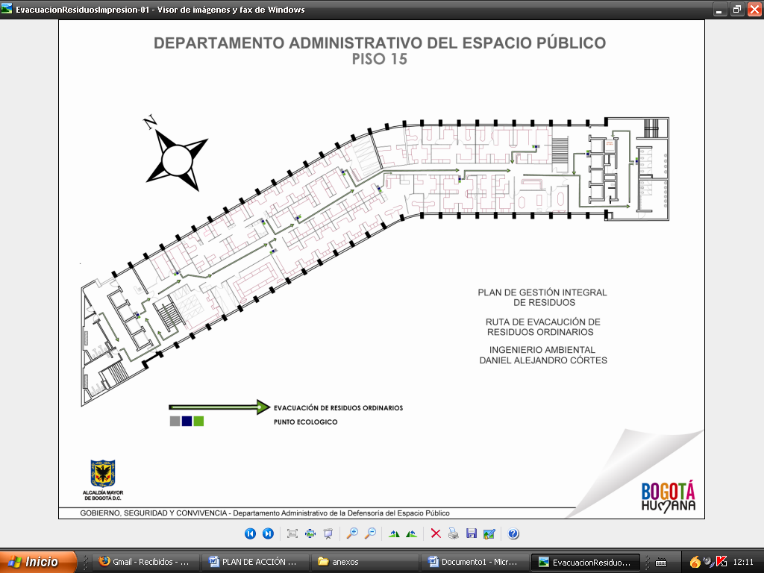 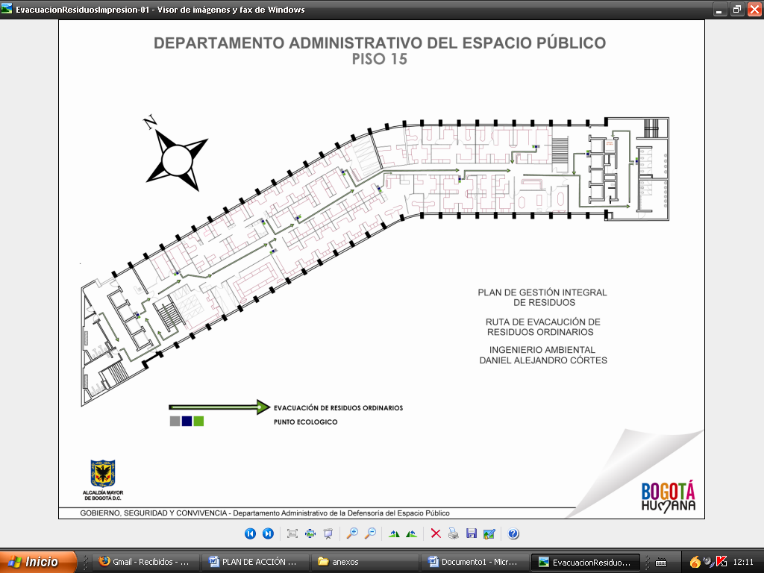 ESTRATEGIAS DE  SEPARACION EN LA FUENTE Adicionalmente a las acciones de separación en la fuente que se venían realizando en la entidad, en 2019 se implementaron 2 nuevas estrategias con mucho éxito: Estrategia de la Planta de Café:Una vez evidenciado el problema de la contaminación de los materiales potencialmente reciclables con residuos de tinto y aromática, se  determinó la necesidad de establecer una estrategia para evitar que los vasos con residuos llegaran las canecas de los puntos ecológicos.Por lo tanto, la implementación de plantas en los puntos de café de la entidad, de diversas especies tolerantes a la acidez y a bajas condiciones de luz natural, no solo embellecen el entorno de trabajo, sino que también permiten que  los usuarios  depositen  en ella los “cunchos” de café y aromática con el fin de  colectar los vasos de cartón desechados (pero secos) en un portavasos adecuado para tal fin, con el propósito tanto de ser reciclados, como de  impedir que estos  residuos contaminen el material de reciclaje.Con esta estrategia se han obtenido 5 logros  importantes para la entidad:Mejorar el entorno laboral con  la inclusión de plantas  ornamentales  en las oficinas.“salvar” el material reciclable que es separado, ya que la mayoría de las veces  estos residuos líquidos eran vertidos en la bolsa donde se colecta el papel y cartón, mejorando las cantidades de reciclaje Vs las cantidades de  residuos orgánicosSe eliminó el escurrimiento de líquidos lixiviados de la bolsa de residuos orgánicos, mejorando los malos ores y el trabajo  del personal de servicios generalesSe  recolectaron de manera progresiva los vasos de cartón utilizados, dándoles la oportunidad de ser reciclados, para lo cual se acordó con la asociación de recicladores  la adecuación  de un punto  para recolectar los vasos en el centro de acopio.A través de las plantas se ha generado un entorno de sensibilización por las problemáticas ambientales, además de un sentido de apropiación por el entorno de la oficina Estrategia del Ladrillo EcológicoUna vez evidenciado  el alto porcentaje de  residuos  provenientes de los alimentos de paquetes, que comúnmente no son incluidos dentro de los elementos reciclables por sus propiedades, se implementó  de manera piloto, esta estrategia, que consiste en  confinar la mayor cantidad posible de  envolturas de snaks, así como otros tipos de plásticos en botellas  reciclables de agua y gaseosa, que pudieran cumplir con una función de ladrillo ecológico, aprovechando la oportunidad que el gestor de residuos aprovechables, con  quien se tiene Acuerdo de Corresponsabilidad, les realiza un proceso de reciclajeDurante la implementación dela estrategia, se ha evidenciado un incremento en la participación de los colaboradores del DADEP que obtiene un incentivo por cada botella llena que entreguen para su reciclaje, pasando de  17 botellas/mes a 72 botellas/mes, con el valor agregado de  evidenciar como las personas comprometidas con la campaña han empezado a replicarla en su  entorno extra-laboralPROGRAMAS CON RECICLADORES: Las entidades que hacen parte del Centro Administrativo Distrital –CAD, cuentan con un Acuerdo de Corresponsabilidad con La asociación de Recicladores Puerta de Oro Bogotá,  Organización Autorizada SSDPNo. 2016332255354669 del 18.1.2016, cuya coordinación y supervisión se hace desde la Secretaría Distrital de Hacienda –SDH,  quien funge como administrador del Edificio,  en el marco del Decreto 519 de  24 de noviembre de 2011. De manera complementaria, el DADEP cuenta con su propio Acuerdo de Corresponsabilidad, con esta misma organización, con quien se han apalancado las estrategias de la planta de café y del ladrillo ecológico, entre otras acciones.Las actividades que efectúa la entidad con el personal  de recicladores de oficio incluyen la invitación a participar en  las jornadas de capacitación y talleres a ejecutar con los funcionarios, contratistas y personal de servicios generales. Esto permite crear conciencia respecto a la importancia del reciclaje, la separación en la fuente y dignificación del trabajo de recuperador de oficio.ANEXOS DEL PLAN DE ACCIÓN INTERNOAnexo 1 FORMATOS DE REGISTRO DE CANTIDADES DE MATERIAL ENTREGADOS TRIMESTRALMENTE A LA UAESPAnexo 2  FORMATO REPORTE SEGUIMIENTO CRONOGRAMA E INDICADORES DE GESTIÓN.Anexo 3 FORMATO DE CONTROL DE GENERACION DE RESIDUOS SEPARADOS EN LA (KILOGRAMOS) Debe anexarse para cada trimestre.Anexo 4 FORMATO DE ENTREGAS DE RESIDUOS SEPARADOS EN LA FUENTE A LA ORGANIZACIÓN DE RECICLADORES (KILOGRAMOS).ANEXO 1. REGISTRO DE CANTIDADES DE MATERIAL ENTREGADOS TRIMESTRALMENTEAnexo 2  FORMATO REPORTE SEGUIMIENTO CRONOGRAMA E INDICADORES DE GESTIÓN.Anexo 3. FORMATO DE CONTROL DE GENERACION DE RESIDUOS SEPARADOS EN LA (KILOGRAMOS) Debe anexarse para cada trimestre.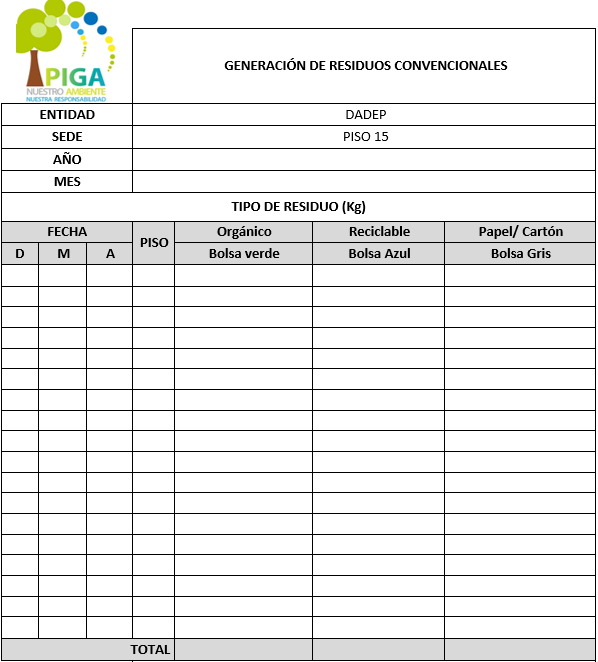 Anexo 4. FORMATO  DE RELACION MENSUAL DE RESIDUOS SEPARADOS EN LA FUENTE POR LA ORGANIZACIÓN DE RECICLADORES (KILOGRAMOS) Debe anexarse para cada trimestre.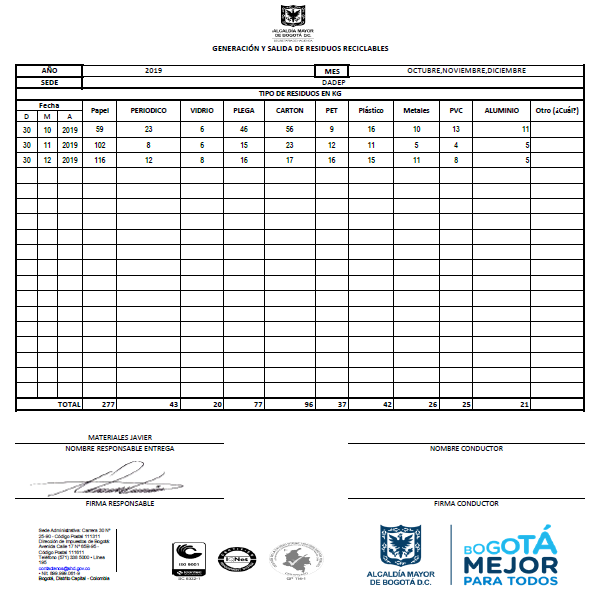 BLANCA STELLA BOHORQUEZ MONTENEGRODirectora  Departamento Administrativo de la Defensoría del Espacio Público – DADEPProyectó: Edda Lissete Beltrán/ Profesional PIGA SAFRevisó  Claudia Suna / Profesional  especializada             Marelvi Montes Arroyo / Subdirectora SAF Código de archivo: 400.135.60OBJETIVO DEL PROGRAMAACTIVIDAD META DE LA ACTIVIDADPromover la gestión integral de los residuos en sus componentes de prevención, minimización, aprovechamiento y disposición final.Realizar actividades que promocionen la importancia del reciclaje y la separación en fuenteRealizar cuatro (4) actividades al año que promocionen la importancia del reciclaje y la separación en la fuente.Promover la gestión integral de los residuos en sus componentes de prevención, minimización, aprovechamiento y disposición final.Mantener condiciones adecuadas del espacio asignado para el almacenamiento temporal de RESPEL y RAEERealizar dos(2) inspecciones al año para verificar el cumplimiento de las condiciones requeridas normativamente en el espacio asignado al almacenamiento temporal de RESPEL y RAEEPromover la gestión integral de los residuos en sus componentes de prevención, minimización, aprovechamiento y disposición final.Implementar estrategias de recordación para generar buenos hábitos de separación en fuente entre los servidores de la entidadImplementar dos (2) estrategias de continuar generando buenos hábitos de separación en fuente entre los servidores de la entidad.Promover la gestión integral de los residuos en sus componentes de prevención, minimización, aprovechamiento y disposición final.Realizar campañas de recolección de RAEE y RESPEL entre los servidores de la entidadRealizar una (1) campaña de recolección de RESPEL y RAEE en la entidad, que genere sensibilización sobre la importancia de la disposición adecuada de estos residuos especiales.Promover la gestión integral de los residuos en sus componentes de prevención, minimización, aprovechamiento y disposición final.Realizar seguimiento y pesaje a los residuos aprovechables y no aprovechables generados por la entidad y socializarlos con los servidores de la entidad.Realizar cuatro (4) socializaciones al año, de la generación de residuos a partir de la información recolectada del seguimiento y pesaje.Promover la gestión integral de los residuos en sus componentes de prevención, minimización, aprovechamiento y disposición final.Realizar una actividad que permita  medir el impacto que tienen las acciones de promoción  sobre el reciclaje y la separación en fuente, en los servidores de la entidadRealizar un (1) juego de trivia donde se  evidencie el impacto que tuvieron las acciones de promoción sobre el reciclaje y la separación en fuenteÁREACONTENEDORES (FOTO)RESIDUOS A DEPOSITARÁreas Comunes (Costado oriental y occidental del edificio CAD)2 Puntos Ecológicos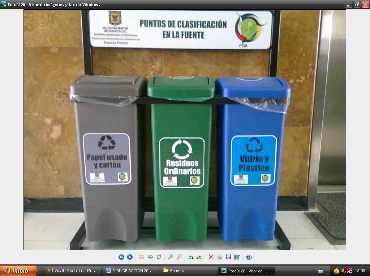 Papel, Residuos ordinarios y reciclablesCafetería Piso 16 costado oriental1 Punto Ecológico 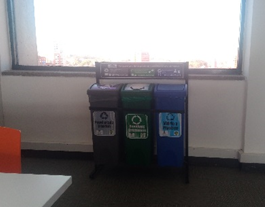 Papel, Residuos ordinarios y reciclablesÁreas Misionales y de soporte del DADEP(3 Puntos Ecológicos)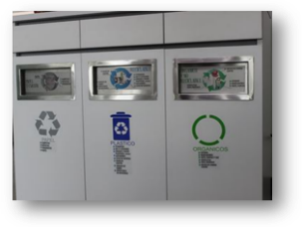 Papel, Residuos ordinarios y reciclables1 Cuarto de Almacenamiento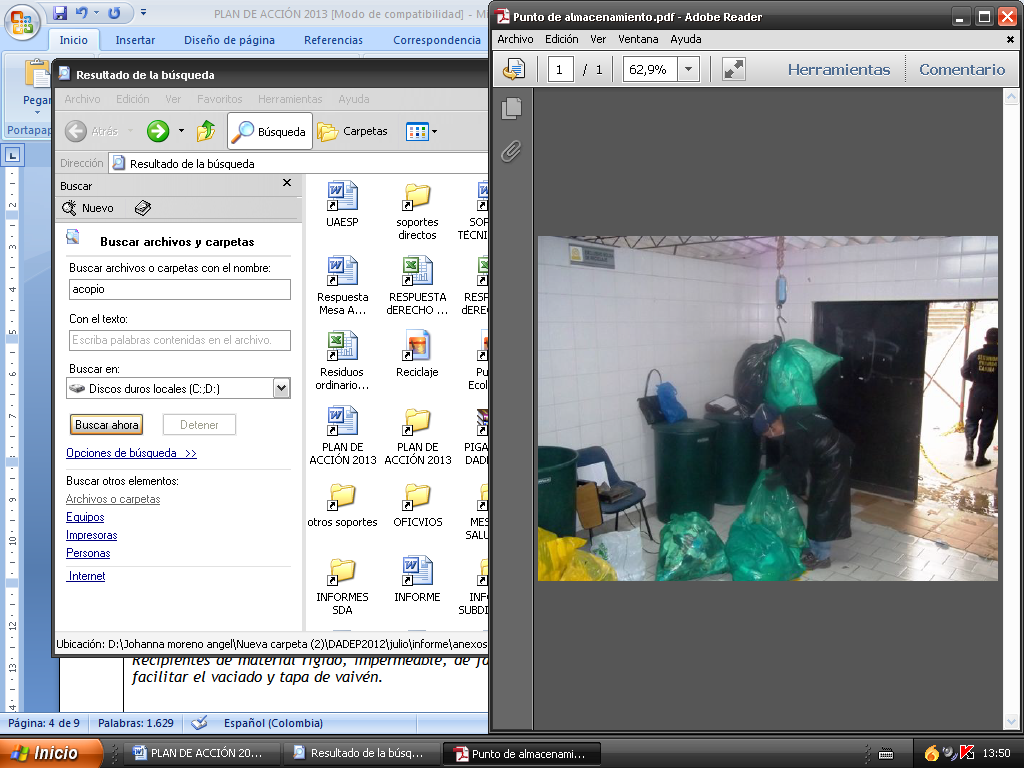 Residuos ordinarios y reciclablesPeríodo del reporte: Primer Trimestre  de 2019  (Ene. Feb. Mar.)Período del reporte: Primer Trimestre  de 2019  (Ene. Feb. Mar.)Período del reporte: Primer Trimestre  de 2019  (Ene. Feb. Mar.)Período del reporte: Primer Trimestre  de 2019  (Ene. Feb. Mar.)Nombre de la dependencia, sede y/o equipamiento que realizó la separación:  Edificio CAD Piso 15Nombre de la dependencia, sede y/o equipamiento que realizó la separación:  Edificio CAD Piso 15Nombre de la dependencia, sede y/o equipamiento que realizó la separación:  Edificio CAD Piso 15Nombre de la dependencia, sede y/o equipamiento que realizó la separación:  Edificio CAD Piso 15Tipo de Material SeparadoCantidad de material separado (Kg)Nombre de Organización a quién se realizó la entrega de materialDías de recolección del material separadoPapel505.5Asociación de Recicladores Puerta de OroMensualCartón83Asociación de Recicladores Puerta de OroMensualPlástico127Asociación de Recicladores Puerta de OroMensualVidrio39Asociación de Recicladores Puerta de OroMensualMetal53Asociación de Recicladores Puerta de OroMensualOtros materiales reciclables - PVC30Asociación de Recicladores Puerta de OroMensualOrgánicos0N.A.N.A.Material no aprovechable804.5Aguas de BogotáTercer DíaPeríodo del reporte: Segundo Trimestre  de 2019 (abril, mayo, junio)Período del reporte: Segundo Trimestre  de 2019 (abril, mayo, junio)Período del reporte: Segundo Trimestre  de 2019 (abril, mayo, junio)Período del reporte: Segundo Trimestre  de 2019 (abril, mayo, junio)Nombre de la dependencia, sede y/o equipamiento que realizó la separación:  Edificio CAD Piso 15Nombre de la dependencia, sede y/o equipamiento que realizó la separación:  Edificio CAD Piso 15Nombre de la dependencia, sede y/o equipamiento que realizó la separación:  Edificio CAD Piso 15Nombre de la dependencia, sede y/o equipamiento que realizó la separación:  Edificio CAD Piso 15Tipo de Material SeparadoCantidad material separado (Kg)Nombre de Organización a quién se realizó la entrega de materialDías de recolección del material separadoPapel907Asociación de Recicladores Puerta de OroMensualCartón226Asociación de Recicladores Puerta de OroMensualPlástico160Asociación de Recicladores Puerta de OroMensualVidrio63Asociación de Recicladores Puerta de OroMensualMetal70Asociación de Recicladores Puerta de OroMensualOtros materiales reciclables - PVC74N.A.N.A.Orgánicos0N.A.N.A.Material no aprovechable1082LIMETercer DíaPeríodo del reporte: Tercer Trimestre  de 2019  (julio, agosto, septiembre)Período del reporte: Tercer Trimestre  de 2019  (julio, agosto, septiembre)Período del reporte: Tercer Trimestre  de 2019  (julio, agosto, septiembre)Período del reporte: Tercer Trimestre  de 2019  (julio, agosto, septiembre)Nombre de la dependencia, sede y/o equipamiento que realizó la separación:  Edificio CAD Piso 15Nombre de la dependencia, sede y/o equipamiento que realizó la separación:  Edificio CAD Piso 15Nombre de la dependencia, sede y/o equipamiento que realizó la separación:  Edificio CAD Piso 15Nombre de la dependencia, sede y/o equipamiento que realizó la separación:  Edificio CAD Piso 15Tipo de Material SeparadoCantidad de material separado (Kg)Nombre de Organización a quién se realizó la entrega de materialDías de recolección del material separadoPapel481Asociación de Recicladores Puerta de OroMensualCartón102Asociación de Recicladores Puerta de OroMensualPlástico100Asociación de Recicladores Puerta de OroMensualVidrio45Asociación de Recicladores Puerta de OroMensualMetal47Asociación de Recicladores Puerta de OroMensualOtros materiales reciclables - PVC42Asociación de Recicladores Puerta de OroMensualOrgánicos0N.A.N.A.Material no aprovechable796Aguas de BogotáTercer DíaPeríodo del reporte: Cuarto Trimestre  de 2019 (octubre, noviembre y diciembre)Período del reporte: Cuarto Trimestre  de 2019 (octubre, noviembre y diciembre)Período del reporte: Cuarto Trimestre  de 2019 (octubre, noviembre y diciembre)Período del reporte: Cuarto Trimestre  de 2019 (octubre, noviembre y diciembre)Nombre de la dependencia, sede y/o equipamiento que realizó la separación:  Edificio CAD piso 15Nombre de la dependencia, sede y/o equipamiento que realizó la separación:  Edificio CAD piso 15Nombre de la dependencia, sede y/o equipamiento que realizó la separación:  Edificio CAD piso 15Nombre de la dependencia, sede y/o equipamiento que realizó la separación:  Edificio CAD piso 15Tipo de Material SeparadoCantidad de material separado (Kg)Nombre de Organización a quién se realizó la entrega de materialDías de recolección del material separadoPapel397Asociación de Recicladores Puerta de OroMensualCartón96Asociación de Recicladores Puerta de OroMensualPlástico79Asociación de Recicladores Puerta de OroMensualVidrio20Asociación de Recicladores Puerta de OroMensualMetal47Asociación de Recicladores Puerta de OroMensualOtros materiales reciclables - PVC25Asociación de Recicladores Puerta de OroMensualOrgánicos0N.A.N.A.Material no aprovechable1125LIMETercer DíaNo.INDICADORFÓRMULARESULTADO Y ANÁLISIS1CAMPAÑAS DE SENSIBILIZACIÓNNúmero  campañas realizadas/Número campañas programadas * 100100%. Se programaron 2 campañas  y se realizaron:Planta de café- para la separación selectiva de los vasos de cartón.Ladrillo ecológico – para la separación selectiva de los empaques de snaks2CAPACITACIÓNNúmero servidores públicos capacitados/población total equipamientos de la entidad * 100100%  ambas estrategias están  disponibles para el 100% de los servidores de la entidad.3RECIPIENTESNúm. de recipientes dispuestos/Núm. recipientes requeridos en los equipamientos de la entidad * 100100%4CARACTERIZACIÓN DE RESIDUOSCantidad de papel separado/cantidad total de material aprovechado*100; cantidad de cartón separado/Cantidad total de material aprovechado*100; cantidad de vidrio separado/cantidad  total de material aprovechado; cantidad de plástico separado/cantidad total de material aprovechado*100; cantidad de metal separado/cantidad total de material aprovechado*100; y, cantidad de otros materiales separados/cantidad total de materiales aprovechados*100.La cantidad de R.S. generada en el segundo semestre de 2019  fue de 3556 Kg, de los cuales la Organización recicladora recuperó 1635 Kg. Lo que equivale a un 46% de aprovechamiento, 09 puntos por debajo de lo recuperado en el semestre anterior, lo cual  se atribuye a la actividades  de fin de año que conllevaron gran consumo de  alimentos preparados y por ende al incremento en los residuos  no reciclables5RELACIÓN ENTRE CANTIDADES TRIMESTRALES (1)(Cantidad de material separado trimestre actual/Cantidad de material separado trimestre anterior *100)-100Ver Tabla 1.  RELACIÓN ENTRE CANTIDADES TRIMESTRALES6RELACIÓN  DE CANTIDADES TOTALES DE RESIDUOS GENERADOS ENTRE UN PERIODO Y OTRO (2)(Cantidad total  de material generado en el trimestre actual/cantidad total de material generado en el trimestre anterior*100)-100Ver tabla 2.  RELACIÓN  DE CANTIDADES TOTALES DE RESIDUOS GENERADOS ENTRE UN PERIODO Y OTRO7SEPARACIÓN EN LA FUENTE PER-CÁPITACantidad de material per-cápita separado en la fuente/número de servidores públicos.Ver tabla 3.  SEPARACIÓN EN LA FUENTE PER-CÁPITA8CANTIDAD TRIMESTRAL TOTAL DE RESIDUOS GENERADOS PER-CÁPITACantidad total trimestral de residuos generados en la entidad/número de servidores públicos.Ver tabla 4.  CANTIDAD TRIMESTRAL TOTAL DE RESIDUOS GENERADOS PER-CÁPITA9INCLUSIÓN SOCIALNúmero de recicladores directamente beneficiados con los materiales separados en la fuente.La organización puerta de oro, dispone de 1 operario para el manejo de los residuos aprovechables10PAI IMPLEMENTADOSNo de equipamientos con PAI implementado/No equipamientos de la entidad * 100Una Sede Administrativa10PAI IMPLEMENTADOSNo de equipamientos con PAI implementado/No equipamientos de la entidad * 100100%11FRECUENCIANo de dependencias con frecuencias de recolección/No de dependencias de la entidad * 100Se realizan 2 recorridos diarios de recolección en toda la sede.RELACIÓN ENTRE CANTIDADES TRIMESTRALES Material Separado (Kg)Porcentaje del material Separado trimestralmente Trimestre 1 2019837Trimestre 2 2019150044.2%Trimestre 3 2019971-32Trimestre 4 2019664-31.6RELACIÓN ENTRE CANTIDADES TRIMESTRALES Material Generado (Kg)Porcentaje del material generado trimestralmente Trimestre 1 20191642Trimestre 2 2019258236.4%Trimestre 3 20191767-46.1%Trimestre 4 201917891.2%RELACIÓN  DE CANTIDADES TOTALES DE RESIDUOS GENERADOS ENTRE UN PERIODO Y OTROMaterial per cápita generado en el trimestre (Kg)% del material   per cápita generado trimestralmenteTrimestre 1 20190.76Trimestre 2 20191.1017.9%Trimestre 3 20190.78-28.9%Trimestre 4 20190.60-22.8%Separación en la fuente Per-cápita-2019Separación en la fuente Per-cápita-2019Separación en la fuente Per-cápita-2019Separación en la fuente Per-cápita-2019Separación en la fuente Per-cápita-2019Separación en la fuente Per-cápita-2019Separación en la fuente Per-cápita-2019Separación en la fuente Per-cápita-2019Separación en la fuente Per-cápita-2019MESPLÁSTICOVIDRIOMETALESPAPELCARTÓNnúmero de servidores públicosTotal Residuos SólidosRESIDUOS PER CÁPITA (Kg)Julio642018162514023150.78Agosto381214155254152440.59septiembre401315164264262580.61octubre38621128564212490.59noviembre29610125234101910.47diciembre39816144172702240.83Nombre de la entidad: DEFENSORÍA DEL ESPACIO PUBLICONombre de la entidad: DEFENSORÍA DEL ESPACIO PUBLICONombre de la entidad: DEFENSORÍA DEL ESPACIO PUBLICONombre de la entidad: DEFENSORÍA DEL ESPACIO PUBLICOPeríodo del reporte: Período del reporte: Período del reporte: Período del reporte: Nombre de la dependencia, sede y/o equipamiento que realizó la separación:  Nombre de la dependencia, sede y/o equipamiento que realizó la separación:  Nombre de la dependencia, sede y/o equipamiento que realizó la separación:  Nombre de la dependencia, sede y/o equipamiento que realizó la separación:  Tipo de Material SeparadoCantidad de material separado (Kg)Nombre de Organización a quién se realizó la entrega de materialDías de recolección del material separadoPapelCartónPlásticoVidrioMetalOtros materiales reciclables - PVCOrgánicosMaterial no aprovechableNo.INDICADORFÓRMULAFÓRMULARESULTADO Y ANÁLISISRESULTADO Y ANÁLISIS1CAMPAÑAS DE SENSIBILIZACIÓNNúmero  campañas realizadas/Número campañas programadas * 100Número  campañas realizadas/Número campañas programadas * 1002CAPACITACIÓNNúmero servidores públicos capacitados/población total equipamientos de la entidad * 100Número servidores públicos capacitados/población total equipamientos de la entidad * 1003RECIPIENTESNúm. de recipientes dispuestos/Núm. recipientes requeridos en los equipamientos de la entidad * 100Núm. de recipientes dispuestos/Núm. recipientes requeridos en los equipamientos de la entidad * 1004CARACTERIZACIÓN DE RESIDUOSCantidad de papel separado/cantidad total de aterial aprovechado*100; cantidad de cartón separado/Cantidad total de material aprovechado*100; cantidad de vidrio separado/cantidad  total de material aprovechado; cantidad de plástico separado/cantidad total de material aprovechado*100; cantidad de metal separado/cantidad total de material aprovechado*100; y, cantidad de otros materiales separados/cantidad total de materiales aprovechados*100.5RELACIÓN ENTRE CANTIDADES TRIMESTRALES (1)(Cantidad de material separado trimestre actual/Cantidad de material separado trimestre anterior *100)-100(Cantidad de material separado trimestre actual/Cantidad de material separado trimestre anterior *100)-1006RELACIÓN  DE CANTIDADES TOTALES DE RESIDUOS GENERADOS ENTRE UN PERIODO Y OTRO (2)(Cantidad total  de material generado en el trimestre actual/cantidad total de material generado en el trimestre anterior*100)-100(Cantidad total  de material generado en el trimestre actual/cantidad total de material generado en el trimestre anterior*100)-1007SEPARACIÓN EN LA FUENTE PER-CÁPITACantidad de material per-cápita separado en la fuente/número de servidores públicos.Cantidad de material per-cápita separado en la fuente/número de servidores públicos.8CANTIDAD TRIMESTRAL TOTAL DE RESIDUOS GENERADOS PER-CÁPITACantidad total trimestral de residuos generados en la entidad/número de servidores públicos.Cantidad total trimestral de residuos generados en la entidad/número de servidores públicos.9INCLUSIÓN SOCIALNúmero de recicladores directamente beneficiados con los materiales separados en la fuente.Número de recicladores directamente beneficiados con los materiales separados en la fuente.10PAI IMPLEMENTADOSNo de equipamientos con PAI implementado/No equipamientos de la entidad * 100No de equipamientos con PAI implementado/No equipamientos de la entidad * 10010PAI IMPLEMENTADOSNo de equipamientos con PAI implementado/No equipamientos de la entidad * 100No de equipamientos con PAI implementado/No equipamientos de la entidad * 10011FRECUENCIANo de dependencias con frecuencias de recolección/No de dependencias de la entidad * 100No de dependencias con frecuencias de recolección/No de dependencias de la entidad * 100CONTROL DE CAMBIOSCONTROL DE CAMBIOSCONTROL DE CAMBIOSVERSIÓNFECHADESCRIPCIÓN DE MODIFICACIÓN122/01/2020Creación del Documento